Bijlage I - Overzicht ToolsIn onderstaand overzicht kun je aangeven welke tools je gaat gebruiken. Je begint altijd met de effectenkaart. Daarnaast kies je ten minste 1 van de onderste 4 tools (Persona, Rich picture, Betekenis Kaartspel of Systeemonderzoek). Het bijhouden van outputs doen veel inloophuizen al.Overkoepelende vraagToolKeuzeEventuele opmerkingen1. Wat doet het inloophuis en waarom?EffectenkaartMet deze tool start je altijd1. Wat doet het inloophuis en waarom?Outputs bijhouden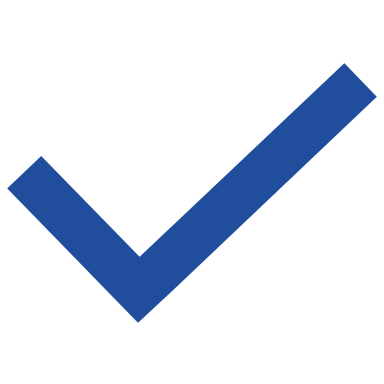 2. Wie komen er in het inloophuis?Persona3. Wat betekent het inloophuis voor de bezoekers en vrijwilligers?Rich picture3. Wat betekent het inloophuis voor de bezoekers en vrijwilligers?Betekenis Kaartspel4. Wat betekent het inloophuis voor de buurt?Systeemonderzoek